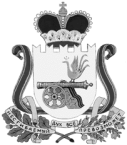 АДМИНИСТРАЦИЯВЯЗЬМА - БРЯНСКОГО СЕЛЬСКОГО ПОСЕЛЕНИЯВЯЗЕМСКОГО РАЙОНА СМОЛЕНСКОЙ ОБЛАСТИП О С Т А Н О В Л Е Н И Еот 26.05.2016                                                                                                          № 56 В соответствии с Градостроительным кодексом Российской Федерации,   Федеральным законом от 6 октября 2003 года № 131-ФЗ «Об общих принципах организации местного самоуправления в Российской Федерации», руководствуясь Уставом Вязьма - Брянского сельского поселения Вяземского района Смоленской области,Администрация Вязьма - Брянского сельского поселения Вяземского района Смоленской области   п о с т а н о в л я е т:1. Утвердить проект межевания территории земельного участка 2-х многоквартирных жилых домов № 7 и № 9 по ул. Горького с. Вязьма - Брянская Вязьма - Брянского сельского поселения Вяземского района Смоленской области (приложение).2. Контроль за выполнением настоящего постановления оставляю за собой.3. Данное постановление вступает в силу со дня его подписания и подлежит обязательному размещению на официальном сайте Администрации Вязьма - Брянского сельского поселения Вяземского района Смоленской области в информационно-телекоммуникационной сети «Интернет» (v-bryanskaya.ru).Глава муниципального образованияВязьма - Брянского сельского поселенияВяземского района Смоленской области	          	                          В.П. ШайтороваОб утверждении проекта межевания территории земельного участка 2-х многоквартирных жилых домов по ул. Горького с. Вязьма - Брянская Вязьма - Брянского сельского поселения Вяземского района Смоленской области